	В  связи с кадровыми изменениями	администрация  ПОСТАНОВЛЯЕТ:1.Внести в постановление администрации муниципального района «Печора» от 27 	ноября 2018 г. № 1364 «О санитарно- противоэпидемической комиссии на территории МР «Печора» следующие изменения:1.1. Приложение 1 исключить из состава  санитарно- противоэпидемической комиссии Чупрову Н.Л.- главного врача ГБУЗ РК «Печорская центральная районная больница».1.2. Включить в состав  санитарно- противоэпидемической комиссии Рахматову М.К. – главного врача  ГБУЗ РК «Печорская центральная районная больница»;Костинецкого С.М. – и.о. главного врача ГУЗ РК «Центр восстановительной  медицины и реабилитации ветеранов войн и участников боевых действий».2. Настоящее постановление вступает в силу с даты подписания и подлежит размещению на официальном сайте администрации муниципального района «Печора».АДМИНИСТРАЦИЯ МУНИЦИПАЛЬНОГО РАЙОНА «ПЕЧОРА»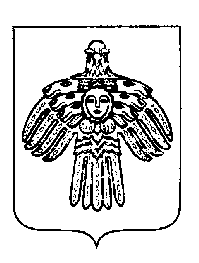 «ПЕЧОРА»  МУНИЦИПАЛЬНÖЙ  РАЙОНСААДМИНИСТРАЦИЯ ПОСТАНОВЛЕНИЕ ШУÖМПОСТАНОВЛЕНИЕ ШУÖМПОСТАНОВЛЕНИЕ ШУÖМ«  25   »   января   2019 г.                                                                                                                                                   г. Печора,  Республика Коми             №     93               Глава муниципального района-руководитель администрации                                                                                       Н.Н. Паншина